Tandartsenpraktijk Haarlemmermeer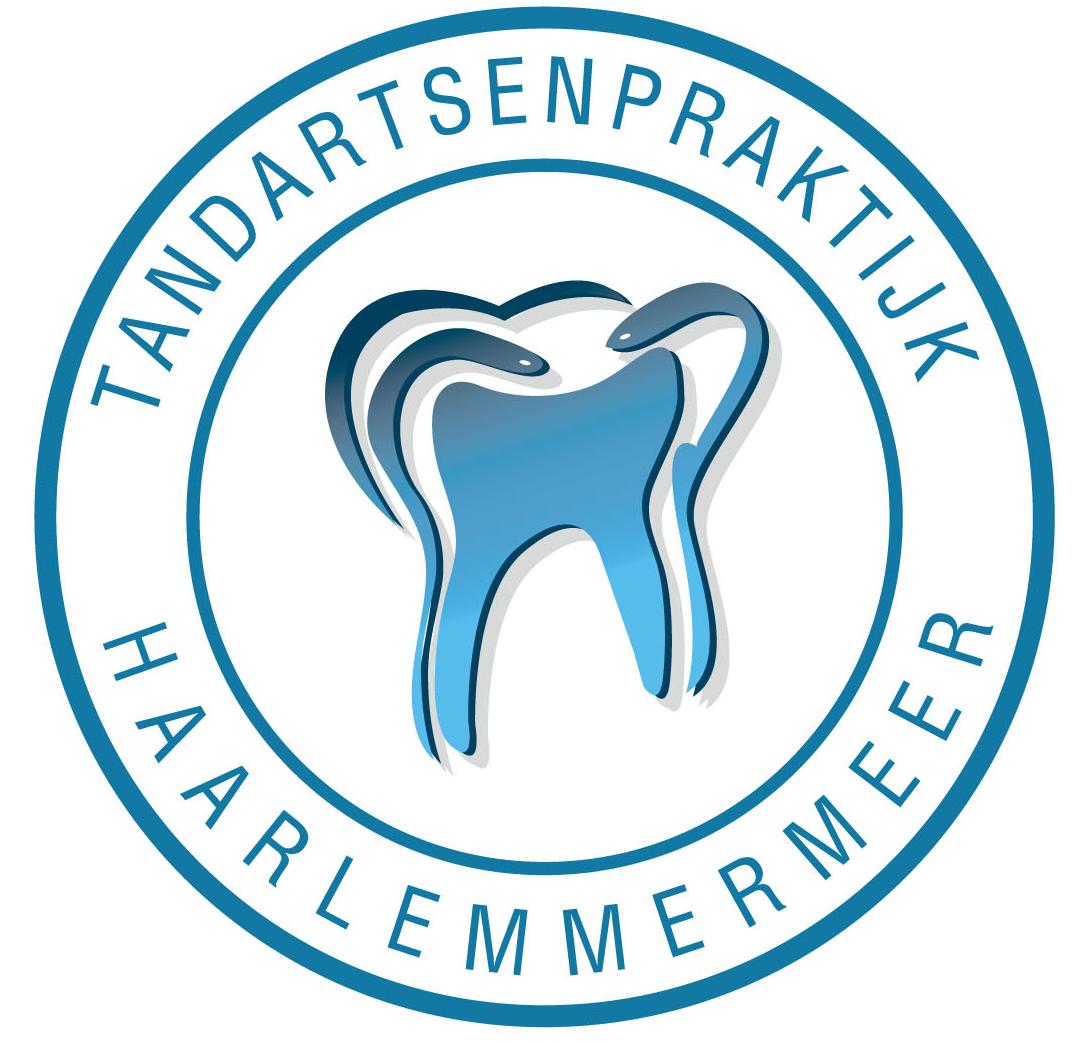 Dr. S.H. Mirmohammadi; Endodontoloog NVvE	Zaaiersstraat 92151 CK Nieuw-VennepTel: 0252-674820www.tphaarlemmermeer.nlEndo@tphaarlemmermeer.nl                           Verwijsbrief EndodontologieGegevens tandarts:Naam en voorletters:	Praktijkadres:	nr:	Postcode:	Plaats:	Emailadres:	Verwijzing betreft element:		Korte historie element*:			Gegevens patiënt:Naam en voorletters:		Geboortedatum:	Burgerservicenummer:	Adres:	nr:	Postcode:	Woonplaats:	Mobiel nummer:	Vast nummer overdag*:	(*= niet verplicht)Graag dit ingevulde formulier faxen naar:  0252 - 68 86 80 of mailen naar Endo@tphaarlemmermeer.nl